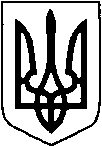 МАР’ЯНІВСЬКА  СЕЛИЩНА РАДАЛУЦЬКОГО РАЙОНУ ВОЛИНСЬКОЇ ОБЛАСТІВОСЬМОГО СКЛИКАННЯПРОЄКТ  РІШЕННЯ          18 лютого 2022 року                   смт Мар’янівка                                        №24/Про надання дозволу на проведеннякоригування проєктно-кошторисноїдокументації «Нове будівництво очиснихспоруд продуктивністю 200 м.куб/добу в смт Мар’янівка Луцького району Волинської області»Відповідно до статей 26, 59  Закону  України  «Про місцеве самоврядування в Україні»,враховуючи листи Міністерства розвитку громад та територій України від 08.02.2022 №8/11/601-22, Волинської облдержадміністрації від 16.02.2022 №1091/49/2-22 про включення проєкту «Нове будівництво очисних споруд продуктивністю 200 м.куб/добу в смт Мар’янівка Луцького району Волинської області» до фінансування у 2022 році в рамках реалізації загальнодержавної цільової та соціальної програми «Питна вода України 2022 – 2026» ,Мар’янівська, селищна радаВИРІШИЛА:1. Надати дозвіл на коригування кошторисної частини проєктної документації по робочому проєкту «Нове будівництво очисних споруд продуктивністю 200 м.куб/добу в смт Мар’янівка Луцького району Волинської області».2. Передати робочий проєкт «Нове будівництво очисних споруд продуктивністю 200 м.куб/добу в смт Мар’янівка Луцького району Волинської області» розробнику для коригування кошторису.3. Провести експертизу відкоригованої кошторисної частини проєктної документації по робочому проекту «Нове будівництво очисних споруд продуктивністю 200 м.куб/добу в смт Мар’янівка Луцького району Волинської області».4. Контроль за виконанням цього рішення покласти на постійну комісію з питань промисловості, будівництва, транспорту, зв’язку, торгівлі та побуту, житлово-комунального господарства та підприємництва.Селищний голова                                                                 Олег БАСАЛИКРуслан Федюк